       Вспоминая В.К.Мержанова № 6 (1308), сентябрь 2013        Так бывало довольно часто: мы с мужем входим в 28 класс. Виктор Карпович встает, подходит, с радостью: «А-а, Марлена, здравствуйте! Здравствуй, Сашенька! Как Ваши успехи?» Конечно, в жизни и деятельности В. К. Мержанова самым важным было далеко не мое творчество. Но в моей жизни отношение такого легендарного музыканта к моему творчеству – несомненно сильный стержень!«Очень важно, чтобы Вы выступали с концертами в Ереване» – это Виктор Карпович часто говорил, да и пытался через своих известных учеников, разбросанных по всему миру, наладить контакт с армянскими концертными организациями. Он часто приходил на мои концерты, это так вдохновляло. Последний раз Виктор Карпович был на вечере, посвященном Саят-Нова 5 октября 2012 г. вместе с женой Светланой. Тогда ему особенно понравилась песня «Тамам ашхарх». Армянские корни Виктора Карповича поддерживали песни, которые я люблю петь всем сердцем. Как обрадовался мой муж, известный пианист Александр Малкус, когда В. К. Мержанов впервые высказал свое восхищение после исполнения ностальгической песни «Крунк» Комитаса! «Знаете, Марлена, мои родители были беженцами из Западной Армении…»Мы с мужем были в гостях у Виктора Карповича. Он знакомил нас с бережно хранимыми фотографиями близких ему людей, картинами и рисунками. Вспоминается его голос: «А вот эту картину нарисовал Женя Андреев» (как трепетно и каким любовным вниманием обволакивался его голос, когда он говорил о своих учениках!). Фотографии матери, отца, дочери на стене. Рояль, запечатлевший игру его пальцев! Никакой роскоши. Просто, но торжественно! Красивый балкон и вид на Москву… Эти островки-картины моей жизни я запомнила ярко.Несмотря на возраст, Виктор Карпович держался прямо, с огромным достоинством, с величайшим дружелюбием и благородной светящейся улыбкой. Он всегда имел свое независимое мнение, и никогда не было даже тени недомогания на его лице. Свеж, подтянут, искреннен! Несколько лет назад я была на концерте Мержанова в Большом зале. Удивительная сдержанность отточенных духовных чувств! Уже после я, восторгаясь, поздравила его и Виктор Карпович сказал: «Если б Вы слушали меня раньше…»Как коротка человеческая жизнь! И все же возраст 93 года – это немало. А ведь Виктор Карпович жил скромно, не пользовался особыми условиями. Условия были особыми в духовном плане: он служил Музыке. Бескорыстно, самоотверженно. Его жизнь – это вызов возрастающему потребительскому отношению. Это cлужение Отечеству без пафоса. Это урок и призыв к действию.Виктор Карпович высоко ценил музыкантов, которые выносили на суд публики редко исполняемые классические произведения. Ценил тех, кто брался за эту трудную, не престижную работу. Он не только подчеркивал свое благосклонное отношение, а как бы соучаствовал в этом. Например, высказал свою радость по поводу того, что А. Малкус играл на своих концертах Станчинского или Фейнберга.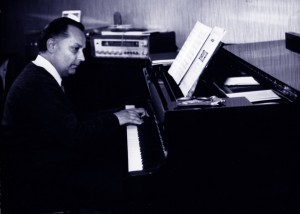 «Друзей моих медлительный уход той темноте за окнами угоден» – как в песне М. Таривердиева на стихи Б. Ахмадулиной: Это невосполнимо. Но, надеюсь, хотя бы для компенсации родится другой человек с тем же, а может, и чуть другим светом в душе, который был у него. В больнице, когда мы с мужем навещали Виктора Карповича, он вдруг обратился ко мне и сказал: «Вам надо написать»… Я тогда не поняла, что писать, но отнеслась к сказанному с полным доверием.Вот и пишу…Марлена Мош